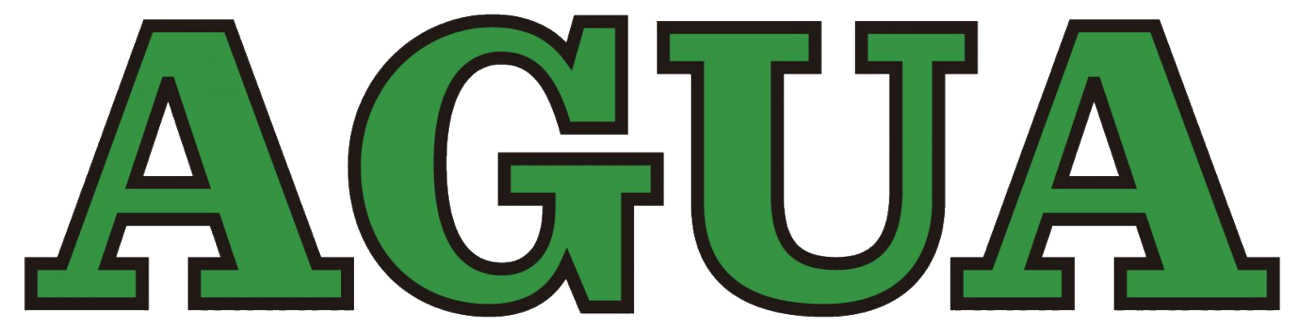 2022 MR AGUA MLK InvitationalSaturday – Monday January 15th-17th, 2022Sanction #220100Invited Teams:  ASTS (PVS), St. Croix Dolphins, COND, RAC (CT), PATS, PAC, LIAC, QNS2022 MR AGUA MLK InvitationalSaturday – Sunday January 15-17, 2022SANCTION:	Held under the sanction of USA Swimming/Metropolitan Swimming, Inc.LOCATION:	Asphalt Green AquaCenter—1750 York Ave. (Corner of 91st St. and York Ave.)FACILITY:	Eight (8) 25-yard lanes with minimum depth 6 ft. 7 in.	One (1) 20-yard lanes will be provided for continuous warm up/warm down.	The pool has not been certified in accordance with Article 104.2.2C(4).SESSIONS:	Saturday 12 & Under 	Warm-up 8:00 AM	Start 9:00 AM	Saturday 13&O Distance	Warm-up 1:15 PM	Start 1:45 PM	Saturday 13&Over		Warm-up 3:00 PM	Start 4:00 PM	Sunday 12 & Under		Warm-up 8:00 AM	Start 9:00 AM	Sunday 13 & Over		Warm-up 1:15PM	Start 2:15 PM	Monday 12 & Under		Warm-up 8:00 AM	Start 9:00 AM	Monday 11&O Distance	Warm-up 1:15 PM	Start 1:45 PM	Monday 13&Over		Warm-up 3:00 PM	Start 4:00 PMFORMAT:	All events are timed finals and will be pre-seeded. No deck entries will be allowed. ELIGIBILITY:	Open to all USA Swimming/Metropolitan Swimming Inc. registered swimmers accompanied by a coach.	All swimmers participating in this meet must be registered by the first day of the meet.  	Age on January 15 will determine age for the entire meet.DISABILITY	Swimmers with disabilities are encouraged to attend. Contact the meet director if you need special consideration.SWIMMERS:	The athlete (or the athlete’s coach) is also responsible for notifying the meet referee of any disability prior to the competition.ENTRIES:	Swimmers will be limited to three (3) events per day. Entries are limited and will be on a first come, first served basis. Entries should be submitted in Hy-Tek Meet Manager form.		       Host Club may waive meet entry fees & facility surcharge for registered outreach swimmers. 		      Coaches should contact meet director and identify registered swimmers whom they wish 		                  considered for waiver of fees when submitting meet entries.	Email entries/Confirm entry receipt: dpimer@asphaltgreen.org 	U.S. Mail Entries/Payment to:	Asphalt Green	Attn: David Rodriguez	555 E. 90th St.	New York, NY 10128DEADLINE:	1. Metro LSC teams will be given priority on a first come, first served basis. Metro team entries must be received by	January 3, 2022.	2. The final entry deadline for this meet is January 5, 2022.	3. Metro entries received between December 15, 2021 and January 3, 2022 and all entries from other LSCs will be entered in the order they were received, as space allows.	An entry receipt confirmation will be emailed if you provide an email contact. Please contact the Entry Contact if you do not receive such a report within two days of your original email.ENTRY FEE:	There is a $25.00 surcharge per athlete. The entry fee is $10.00 per individual event. Make check payable to: Asphalt Green.	Payment must be received by January 15, 2022 for email entries. Payment must be included with all mail entries.	Failure to pay entry fees by this deadline could result in teams being barred from the meet.WARM-UP:	General warm-up with feet-first entry only. Doors for all coaches and athletes will open 30 minutes prior to warm-up. COACHES:	In accordance with Metropolitan Swimming Inc. Policy, only those coaches who display current, valid USA Swimming credentials will be permitted to act in a coaching capacity at this meet. Coaches who do not possess these credentials will be required to leave the deck area.AWARDS:	Ribbons 1st —8th place for 12 & Under age groups. All awards will be distributed to coaches only at the end of the meet. No individual awards will be distributed. Awards will not be mailed or forwarded.OFFICIALS:	Meet Referee: Rachel Skaistis, rskaistis@cravath.com	Admin Official: Rob Milam, robmilam@gmail.com 	Officials wishing to volunteer should contact the Meet Referee. All teams are strongly encouraged to provide one official.MEET DIRECTOR:	Rob Milam, robmilam@gmail.comMAAP:	All applicable adults participating in or associated with this meet, acknowledge that they are subject to the provisions of the USA Swimming Minor Athlete Abuse Prevention Policy (“MAAPP”), and that they understand that compliance with the MAAPP policy is a condition of participation in the conduct of this competition.RULES:	The current USA Swimming Rules and Regulations will apply.	The USA Swimming Code of Conduct is in effect for the duration of the meet.	The overhead start procedure may be used at the discretion of the Meet Referee.	Meet Director has discretion to modify meet format to comply with USA Swimming timeline rules.	Operation of a drone, or any other flying apparatus, is prohibited over the venue (pools, athlete/coach areas, spectator areas and open ceiling locker rooms) any time athletes, coaches, officials and/or spectators are presentSAFETY:	Metropolitan safety and warm-up procedures will be in effect. Marshals will be present throughout warm-ups and competition, and have the authority to remove, with the concurrence of the meet Referee, any swimmer, coach, club, or spectator for failure to follow the safety rules.Number of Athletes:	Each session will be limited to 300 athletes. COVID POLICY:		On August 16th, Mayor De Blasio signed Emergency Executive Order 225, mandating new vaccine requirements for 			        organizations like Asphalt Green. The order went into effect the following day on August 17 and will be enforced by the New 		        York City Department of Health beginning September 13. This means all Asphalt Green staff, members, athletes/program 			        users, spectators and visitors alike ages 12+ will be required to have at least one dose of the COVID-19 vaccine to visit our 			        facilities, indoors and outdoors. 	                        There will be no spectators. AGUA athletes will enter through the front entrance, where all 12+ swimmers will show their proof 		        of vaccination to enter. All visiting teams will enter via the second floor and the outdoor staircase, where all 12+ swimmers will 	  	        show their proof of vaccination to enter. Swimmers must arrive in their swimsuits but may change quickly in the locker room at 		        the completion of their events. All teams will have assigned seating between the spectator bleachers and pool deck. 		        Swimmers are required to wear masks at all time while inside Asphalt Green, outside of when they are in the water. Swimmers 		        will line up for events 2-3 heats ahead of time while maintaining social distancing. They may remove their masks upon entry 		        onto the bulkhead and must put it back on before exiting the bulkhead. Disposable masks will be provided for 8 & under 		        swimmers at the completion of the 25-yard races. DISCLAIMER:	       Upon acceptance of his/her entries, the participant waives all claims against AGUA, Asphalt Green, Metropolitan 		                      Swimming Inc., USA Swimming Inc., their agents or representatives for any injury occurring as a result of the meet. 	         	       “It is understood that USA Swimming, Inc. and Metropolitan Swimming, Inc. shall be free from liabilities or claims for 		       damages arising by reason of injuries to anyone during the conduct of the event.” An inherent risk of exposure to COVID-19 exists in any public place where people are present. COVID-19 is an extremely contagious disease that can lead to severe illness and death. According to the Centers for Disease Control and Prevention, senior citizens and individuals with underlying medical conditions are especially vulnerable. USA Swimming, Inc., cannot prevent you (or your child(ren)) from becoming exposed to, contracting, or spreading COVID-19 while participating in USA Swimming sanctioned events. It is not possible to prevent against the presence of the disease. Therefore, if you choose to participate in a USA Swimming sanctioned event, you may be exposing yourself to and/or increasing your risk of contracting or spreading COVID-19. BY ATTENDING OR PARTICIPATING IN THIS COMPETITION, YOU VOLUNTARILY ASSUME ALL RISKS ASSOCIATED WITH EXPOSURE TO COVID-19 AND FOREVER RELEASE AND HOLD HARMLESS AGUA, Asphalt Green, Metropolitan Swimming Inc., USA Swimming Inc., AND EACH OF THEIR OFFICERS, DIRECTORS, AGENTS, EMPLOYEES OR OTHER REPRESENTATIVES FROM ANY LIABILITY OR CLAIMS INCLUDING FOR PERSONAL INJURIES, DEATH, DISEASE OR PROPERTY LOSSES, OR ANY OTHER LOSS, INCLUDING BUT NOT LIMITED TO CLAIMS OF NEGLIGENCE AND GIVE UP ANY CLAIMS YOU MAY HAVE TO SEEK DAMAGES, WHETHER KNOWN OR UNKNOWN, FORESEEN OR UNFORESEEN, IN CONNECTION WITH EXPOSURE, INFECTION, AND/OR SPREAD OF COVID-19 RELATED TO PARTICIPATION IN THIS COMPETITION. AUDIO/VISUAL:	The use of audio or visual recording devices, including a cell phone or tablet device is not permitted in changing areas, restrooms or locker rooms or behind the blocksPhotographic Policy 	Any photographer or videographer, who intends to take pictures at a Metropolitan Swimming Sanctioned meet, must complete and submit a Photographer Registration Form to the Meet Director before commencing Activity. Forms are available on the Metropolitan Swimming website as Well as from the Meet Director.DISCLAIMER:	Upon acceptance of his/her entries, it is understood that Asphalt Green, The AGUA Swim Team, USA Swimming, Inc and Metropolitan Swimming, Inc shall be free from any liabilities or claims for damages arising by reason of injuries to anyone during the conduct of the event.LOCKER ROOMS:	Deck changes are prohibited. Swimmers are encouraged to limit time in the locker rooms.ADMISSION:	There will be no spectators. The meet will have a live webcast. Heat sheets will be available on the Meet Mobile app.MERCHANTS:	No food or glass bottles will be allowed on the pool deck or in the spectator area.PARKING:	The following garages are available for parking during the meet:	The Hamilton—1735 York Ave. (90th St. between York Ave. and First Ave)	The Andover—1675 York Ave. (York Ave. between 88th St. and 89th St.)LODGING:	The Courtyard New York Manhattan/Upper East Side is a proud hotel partner of Asphalt Green. To inquire about special guest room discounts for this event, please contact Mithras Pathak, Sales Manager, Marriott International.	Direct Dial: (917) 492-3716 / Email: Mithras.Pathak@marriott.comDIRECTIONS:	From the North or South take the FDR Drive 96th Street exit.  Proceed through lights heading downtown to light at 92nd St. & York Ave. intersection. Pool is located on the left at the following intersection at 91st St. & York Ave.2022 MR AGUA MLK InvitationalSATURDAY, JANUARY 15, 2022SUNDAY, JANUARY 16, 2022MONDAY, JANUARY 17, 20223 individual events per day*Event number 17 will be limited to top 40 entries***Events 38 & 39 will be limited to the top 32 entries each*****Event number 63 will be limited to top 72 entries***FMFM1 9-12 200 IM217Mixed 13&O 1000 Free1813&O 200 free19310 & Under 50 free42013&O 100 back21511-12 50 free62213&O 200 breast2379-10 100 breast8911-12 100 breast101110 & under 50 fly121311-12 50 fly141510-12 200 back16FMFM2410-12 200 breast254013&O 200 back412610 & Under 50 back274213&O 50 free432811-12 50 back294413&O 100 fly45309-10 100 fly3146Mixed 13&O 5003211-12 100 fly333410 & under 100 free353611-12 100 free37389-12 500 free39FMFM4710-12 200 fly4863Mixed 11&O 400 IM6413&O 200 fly654910 & Under 50 breast506613&O 100 breast675111-12 50 breast526813&O 100 free69539-10 100 back547013&O 200 IM715511-12 100 back565710 & under 100 IM585911-12 100 IM60619-12 200 free62